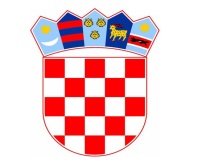               REPUBLIKA HRVATSKAHRVATSKA VATROGASNA ZAJEDNICAZagreb, 4. ožujka 2022.OBJAVA ZA MEDIJESpriječimo požare raslinjaVatrogasci i ove godine bilježe povećan broj požara otvorenog prostora nastalih zbog spaljivanja biljnog otpada prilikom poljoprivrednih radova. Prema dosadašnjim podacima, najveći broj požara vezan uz spaljivanje biljnog otpada bilježimo u ožujku, stoga apeliramo na odgovorno ponašanje građana kod poljoprivrednih radova. Vatrogasci savjetuju da se biljni otpad ne spaljuje već kompostira. Ukoliko se pojedinci ipak odluče na spaljivanje, nužno je da postupaju sukladno odluci njihove općine, grada i županije kojom su definirani rokovi i uvjeti pod kojima se smije spaljivati biljni otpad.Važno je znati:vatru ne palite za vjetrovita vremena, za vrijeme sušnih razdoblja, u vrijeme sazrijevanja žitarica i žetve, u blizini miniranih i minsko-sumnjivih površina. biljni otpad nemojte paliti u šumama, lovištima i parkovimaprostor oko mjesta predviđenog za spaljivanje očistite od zapaljivog raslinja kako biste spriječili širenje požarapripremite sredstva za gašenje požara: vodu, pjenu, prah, a ukoliko nemate aparate za početno gašenje požara, poslužit će i pijesak, lopate i sl. ne spaljujte istovremeno velike količine raslinjaosobe koje su koristile ložišta na otvorenome, dužne su kontrolirati izgaranje i ne smiju napuštati mjesto dok se vatra u potpunosti ne ugasiapeliramo na osobe starije životne dobi i lošeg zdravstvenog stanje da ne pale biljni otpadsve pravne ili fizičke osobe koje namjeravaju ložiti vatru na otvorenome prostoru dužne su zatražiti odobrenje nadležne vatrogasne službe (javne vatrogasne postrojbe, dobrovoljna vatrogasna društva).Za neodgovorno ponašanje kojim se izazove požar predviđene su visoke kazne. Novčanom kaznom u iznosu od 15.000,00 do 150.000,00 kuna ili kaznom zatvora do 60 dana kaznit će se za prekršaj fizička osoba koja izazove požar. Osoba koja izazove požar iz nehaja kaznit će se za prekršaj novčanom kaznom od 2.000,00 kn do 15.000,00 kn. Nepromišljenim spaljivanjem može se počiniti i kazneno djelo dovođenja u opasnost života i imovine za što se može izreći kazna zatvora do tri godina, ako je djelo počinjeno iz nehaja. Ukoliko je djelo počinjeno s namjerom, propisana je kazna zatvora od šest mjeseci do pet godina, ovisno o posljedicama.Nakon uočavanja požara odmah nazovite vatrogasce na broj 193, Centar 112 ili Policiju na 192.Kontakt osoba: Nina Francetić, nina.francetic@hvz.hr, 091/112-0003.